ЕГЭ 2018. Математика  Базовый уровень. Типовые  тестовые задания.14 вариантов заданий. Ященко И.В.ВАРИАНТ 5Решение:  Шарифуллина  Диляра Ринатовла1. Решение: 1,3 + 1,54 : 1,4 = (1,54:1,4) + 1,3= 1,1+1,3=2,4Ответ: 2,42. 1s7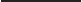 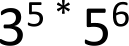 Ответ: 45s 7s 7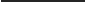 Ѕж s б5*32—5*9=45115% - 3450 руб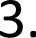 100% - х руб115x = 3450 * 100115x = 345000х = 345000 : 115х = 3000Ответ: 30004. W=  CU2  =  0,0002 * 172  = 0,0578	= 0,0289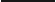 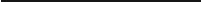 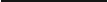 2	2	2Ответ: 0,02895. 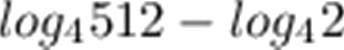 используем формулу логарифма частного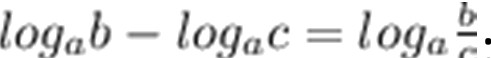 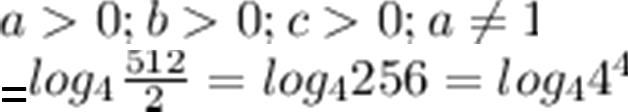 используем формулу логарифма степеня и логарифма за одинаковым основанием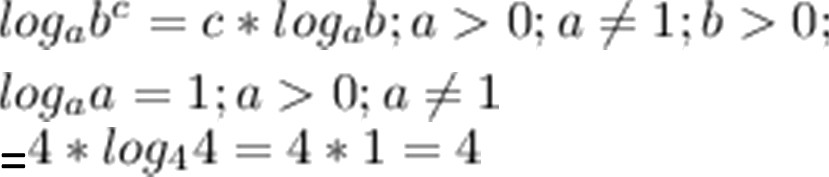 Ответ: 46.  28000•З0,5=854000см.854000: 100=8540мОтвет: 85407. 9z — 9=39x-9=99x-9-9=09x-18=09x=18X=2Ответ:2Колесо образует угол, равный 360Разделим 360 на 20, тем узнаем, сколько необходимо спиц, чтобы угол между ними был равен 20360:20=18 спицОтвет: 18Высота Останкинской башни может быть 540 м Высота футбольных ворот 244 смДлина реки Нева 74 км Высота собаки 65 см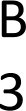 10.Всего чашек 10: 3 с красными цветами, тогда с синими 10-3 = 7чашки. вероятность = 7/10 = 0,7Ответ: 0,711. По карте смотреть наибольшую температуру Ответ: 1612.Подходит гостиница Турист с рейтингом 8,7, Южная с рейтингом 7,5 и Уют — плюс с рейтингом 8,6Наибольший рейтинг у гостиницы Турист. 3200	3= 9600 рублейОтвет: Турист, 9600 рублей13.От пирамиды получившийся многогранник будет иметь 4 боковых граней.От куба многогранник будет иметь 5 граней (4 боковых и 1 нижнюю). Итого, у получившегося многогранника 4+5=9 граней.Ответ: 914. Ответ: 132415.ВИ-высота. AH=1/2AC=16 Tga=5/4=>BH=5/4AH=20 Sabc=20*36/2=360 Ответ: 36016.Ѕбок=1/2Р осн х Нбок Нбок*2=  2532-7*2=576Нбок==24S бок=1/2хЗ»14»24=504Ответ: 50417.Ответ: 123418.Ответ: 2319.Число делится на 125, если число, образованное тремя последними цифрами делится на 125.Нечётные цифры: 1,3,5,7,9Нужно составить трёхзначное число, которое делится на 125.Последняя цифра 5(если число делится на 125, то оно делится и на 125). Возможные варианты: 135, 175, 195, 315, 375, 395, 715, 735, 795, 915, 935,975.Из данный чисел только 375 делится на 125.Значит, остались цифры 1 и 9. То есть можно составить числа	1375, 9375.Ответ: 1375 или 937520.Каждый из десяти столбов связан с 8—ю другими, всего 10 8=80 соединений. Два столба связаны друг с другом одним проводом, значит, проводов будет протянуто в два раза меньше, чем соединений.80:2=40.Ответ: 40.А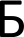 Г124